NAME	………………………………..………………..	DATE   ………………………….……………INDEX NO. 	…………….……….……..…..… CANDIDATE’S SIGNATURE    …………..…………..441/ 1HOME SCIENCEPAPER 1(THEORY)JULY/ AUGUST 2014TIME: 2 ½ HOURSMBOONI WEST SUB – COUNTY JOINT EVALUATION TEST-2014Kenya Certificate of Secondary Education (K.C.S.E)441/ 1HOME SCIENCEPAPER 1(THEORY)JULY/ AUGUST 2014TIME: 2 ½ HOURSInstructions to candidatesWrite your name and index number in the spaces above. This paper consists of three sections A, B and C.Answer all the questions in section A, Question 24 (Compulsory) in section B and any two questions from section C.Answers to ALL questions must be written in this booklet.  This paper consists of 8 printed pages.Candidates should check to ensure that all pages are printed as indicated and no questions are missingFOR EXAMINER’S USE ONLY© 2014, Mbooni West District Joint Evaluation Test441/ 1Home sciencePaper 1(Theory)SECTION A (40MARKS) Answer all the questions in this section in the spaces provided Give any two ways in which the flavor of food can be enhanced 				(2marks)………………………………………………………………………………………………………………………………………………………………………………………………………………………………Mention two factors which affect the prices of fruits and vegetables in the market 		(2marks)………………………………………………………………………………………………………………………………………………………………………………………………………………………………State two ways of enhancing personal hygiene 							(2marks)………………………………………………………………………………………………………………………………………………………………………………………………………………………………Mention two diseases that are immunizable and are caused by viruses 				(2marks)………………………………………………………………………………………………………………………………………………………………………………………………………………………………Mention two factors which have led to the growing use of convenience foods 		(2marks)……………………………………………………………………………………………………………………………………………………………………………………………………………………………… Give two reasons for blanching vegetables before freezing 					(2marks)………………………………………………………………………………………………………………………………………………………………………………………………………………………………State the use of bodkin during clothing construction 						(1mark) ………………………………………………………………………………………………………………………………………………………………………………………………………………………………Name of gum like substance in fruits that is responsible for jam setting 			(1 mark)………………………………………………………………………………………………………………………………………………………………………………………………………………………………Give four forms in which laundry soap is made available in shops 				(2 marks)………………………………………………………………………………………………………………………………………………………………………………………………………………………………………………………………………………………………………………………………………………………………………………………………………………………………………………………………Give the difference between needs and wants as stated in consumer awareness 		(2 marks)………………………………………………………………………………………………………………………………………………………………………………………………………………………………………………………………………………………………………………………………………………………………………………………………………………………………………………………………Give the function of the following parts of a sewing machine 							(2 marks)Spool pin ………………………………………………………………………………………………………………………………………………………………………………………………………………………………Feed dog………………………………………………………………………………………………………………………………………………………………………………………………………………………………Stitch length regulator………………………………………………………………………………………………………………………………………………………………………………………………………………………………Presser foot………………………………………………………………………………………………………………………………………………………………………………………………………………………………List two precautions to take when handling and storing fuels in the home 			(2 marks)………………………………………………………………………………………………………………………………………………………………………………………………………………………………State two reasons for serving soup to the sick 							(2 marks)………………………………………………………………………………………………………………………………………………………………………………………………………………………………List two reasons why refuse  should be disposed of appropriately 				(2 marks)……………………………………………………………………………………………………………………………………………………………………………………………………………………………… Give two advantages of home confinement 							(2 marks)……………………………………………………………………………………………………………………………………………………………………………………………………………………………… Suggest two reasons which may cause menstruation to cease 					(2 marks)……………………………………………………………………………………………………………………………………………………………………………………………………………………………… Give two characteristics of clothes that develop static electricity 				(2 marks………………………………………………………………………………………………………………………………………………………………………………………………………………………………Mention two ways in which the study of home science benefits an individual 			(2 marks) 	………………………………………………………………………………………………………………………………………………………………………………………………………………………………State two factors that determine the cleansing action of a detergent 				(2 marks)………………………………………………………………………………………………………………………………………………………………………………………………………………………………Give two needs of  the sick that may  affect the healing process 				(2marks)………………………………………………………………………………………………………………………………………………………………………………………………………………………………Suggest two reasons  that may lead to a mother giving birth  to a deformed baby 		(2marks) ………………………………………………………………………………………………………………………………………………………………………………………………………………………………SECTION B (20 MARKS)Compulsory Answer question 22 in the spaces provided  Your mother is away attending a seminar and has asked you to help the househelp with a few odd jobs in the house over the weekendExplain how you would thoroughly clean a discolored melamine cup 				(5 marks)Describe how you would clean a hurricane lamp and leave it ready for use (omitting the glass) ( 9 marks)Outline the procedure you would follow to dry clean and finish your fathers  polyester tie 	(6 marks)	………………………………………………………………………………………………………………………………………………………………………………………………………………………………………………………………………………………………………………………………………………………………………………………………………………………………………………………………………………………………………………………………………………………………………………………………………………………………………………………………………………………………………………………………………………………………………………………………………………………………………………………………………………………………………………………………………………………………………………………………………………………………………………………………………………………………………………………………………………………………………………………………………………………………………………………………………………………………………………………………………………………………………………………………………………………………………………………………………………………………………………………………………………………………………………………………………………………………………………………………………………………………………………………………………………………………………………………………………………………………………………………………………………………………………………………………………………………………………………………………………………………………………………………………………………………………………………………………………………………………………………………………………………………………………………………………………………………………………………………………………………………………………………………………………………………………………………………………………………………………………………………………………………………………………………………………………………………………………………………………………………………………………………………………………………………………………………………………………………………………………………………………………………………………………………………………………………………………………………………………………………………………………………………………………………………………………………………………………………………………………………………………………………………………………………………………………………………………………………………………………………………………………………………………………………………………………………………………………………………………………………………………………………………………………………………………………………………………………………………………………………………………………………………………………………………………………………………………………………………………………………………………………………………………………………………………………………………………………………………………………………………………………………………………………………………………………………………………………………………………………………………………………………………………………………………………………………………………………………………………………………………………………………………………………………………………………………………………………………………………………………………………………………………………………………………………………………………………………………………………………………………………………………………………………………………………………………………………………………………………………………………………………………………………………………………………………………………………………………………………………………………………………………………………………………………………………………………………………………………………………………………………………………………………………………………………………………………………………………………………………………………………………………………………………………………………………………………………………………………………………………………………………………………………………………………………………………………………………………………………………………………………………………………………………………………………………………………………………………………………………………………………………………………………………………………………………………………………………………………………………………………………………………………………SECTION C	(40 MARKS)Answer any two questions from this section in the spaces provided at the end of this section a) 	Explain 6 dangers of land pollution to mankind 					 	(6 marks)	b)	The diagram below shows a longitudinal section of a wheat grain 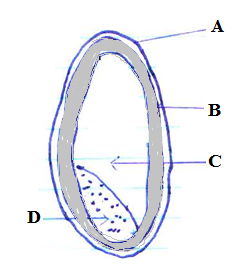 Label parts A,B,C,D (4 marks)Name two nutrients found in part  A and two found in part D 				(4 marks) 	c) 	Outline 6 advantages of proper ventilation in a house 					(6 marks)(a) Name 4 agencies that protect consumers and their functions 				( 4marks ) 	(b) 	Outline 4 preparations that one needs to carry out on a sewing machine in readiness for stitching 														(4marks)   	(c) Explain 3 nutritional needs of the elderly 							(6marks)   	(d) Describe 3 factors to consider when choosing a seam in garment construction 	(6marks) (a) Explain three factors you would consider when choosing flowers for a flower arrangement (6marks) 	(b) Outline four practices to safeguard against occurrence of food spoilage and poisoning in the home 														(4marks) 	(c) 	Describe 4 qualities of well made gathers 							(4marks)       (d) (i) Interpret the following care label symbols 						(3marks)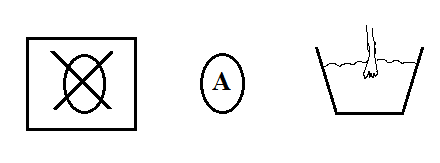 	(ii) Explain three things to show the importance of advertisements to consumers 		(3marks) 	………………………………………………………………………………………………………………………………………………………………………………………………………………………………………………………………………………………………………………………………………………………………………………………………………………………………………………………………………………………………………………………………………………………………………………………………………………………………………………………………………………………………………………………………………………………………………………………………………………………………………………………………………………………………………………………………………………………………………………………………………………………………………………………………………………………………………………………………………………………………………………………………………………………………………………………………………………………………………………………………………………………………………………………………………………………………………………………………………………………………………………………………………………………………………………………………………………………………………………………………………………………………………………………………………………………………………………………………………………………………………………………………………………………………………………………………………………………………………………………………………………………………………………………………………………………………………………………………………………………………………………………………………………………………………………………………………………………………………………………………………………………………………………………………………………………………………………………………………………………………………………………………………………………………………………………………………………………………………………………………………………………………………………………………………………………………………………………………………………………………………………………………………………………………………………………………………………………………………………………………………………………………………………………………………………………………………………………………………………………………………………………………………………………………………………………………………………………………………………………………………………………………………………………………………………………………………………………………………………………………………………………………………………………………………………………………………………………………………………………………………………………………………………………………………………………………………………………………………………………………………………………………………………………………………………………………………………………………………………………………………………………………………………………………………………………………………………………………………………………………………………………………	………………………………………………………………………………………………………………………………………………………………………………………………………………………………………………………………………………………………………………………………………………………………………………………………………………………………………………………………………………………………………………………………………………………………………………………………………………………………………………………………………………………………………………………………………………………………………………………………………………………………………………………………………………………………………………………………………………………………………………………………………………………………………………………………………………………………………………………………………………………………………………………………………………………………………………………………………………………………………………………………………………………………………………………………………………………………………………………………………………………………………………………………………………………………………………………………………………………………………………………………………………………………………………………………………………………………………………………………………………………………………………………………………………………………………………………………………………………………………………………………………………………………………………………………………………………………………………………………………………………………………………………………………………………………………………………………………………………………………………………………………………………………………………………………………………………………………………………………………………………………………………………………………………………………………………………………………………………………………………………………………………………………………………………………………………………………………………………………………………………………………………………………………………………………………………………………………………………………………………………………………………………………………………………………………………………………………………………………………………………………………………………………………………………………………………………………………………………………………………………………………………………………………………………………………………………………………………………………………………………………………………………………………………………………………………………………………………………………………………………………………………………………………………………………………………………………………………………………………………………………………………………………………………………………………………………………………………………………………………………………………………………………………………………………………………………………………………………………………………………………………………………………SECTIONQUESTIONSMAXIMUM SCORECANDIDATES SCOREA1 -2140B2220C20C20TOTAL SCORETOTAL SCORE100